Рассмотрев реестр поступивших заявлений от кандидатов, желающих войти в состав Общественной палаты города Зеленогорска, учитывая постановление Главы ЗАТО г. Зеленогорск от 27.06.2022 № 31-пг «Об утверждении 6 членов Общественной палаты города Зеленогорска от Главы ЗАТО г. Зеленогорск», в соответствии с Положением об Общественной палате города Зеленогорска, утвержденным решением Совета депутатов ЗАТО г. Зеленогорска от 03.07.2015 № 12-79р, руководствуясь Уставом города, Совет депутатов ЗАТО г. ЗеленогорскРЕШИЛ:1. Утвердить 6 членов Общественной палаты города Зеленогорска от Совета депутатов ЗАТО г. Зеленогорск согласно приложению к настоящему решению.  2.  Настоящее решение вступает в силу в день подписания и подлежит опубликованию в газете «Панорама».Председатель Совета депутатовЗАТО г. Зеленогорск                                      			     В.В. Терентьев                                 Члены Общественной палаты города Зеленогорскаот Совета депутатов ЗАТО г. ЗеленогорскАндриевских Андрей Михайлович (от Красноярской региональной общественной организации «Творческий союз педагогов»);Коршунова Лидия Артёмовна (от Зеленогорской местной общественной организации ветеранов (пенсионеров) войны, труда, Вооруженных сил и правоохранительных органов);Митирева Екатерина Геннадьевна (от Автономной некоммерческой организации «Ресурсный центр поддержки общественных инициатив»);Непомнящих Диана Вадимовна (самовыдвиженец);Шалаев Максим Александрович (самовыдвиженец);Юхновец Ирина Владимировна (самовыдвиженец).Об утверждении 6 членов Общественной палаты города Зеленогорска от Совета депутатов ЗАТО г. ЗеленогорскПриложение к решению Совета депутатов ЗАТО г. Зеленогорскот 24.08.2022 № 41-197р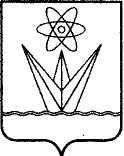 